Домашнее задание по сольфеджио для 2 классаДля всех групп!Спойте двухголосие: пропевайте верхний голос, подыгрывая на фортепиано нижний, и наоборот. 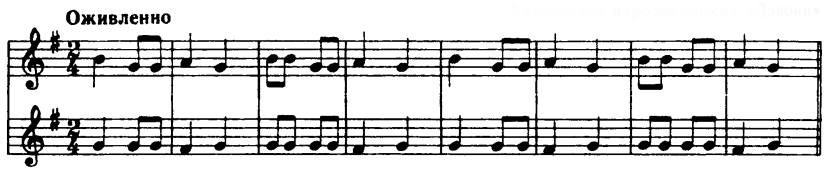 Постройте пять любых интервалов от разных звуков: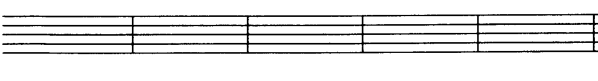 Превратите мажорные трезвучия в минорные, понижая средний звук с помощью бемолей или бекаров: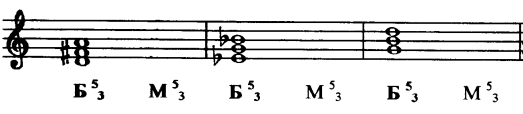 Превратите минорные трезвучия в мажорные, повышая средний звук с помощью диезов или бекаров: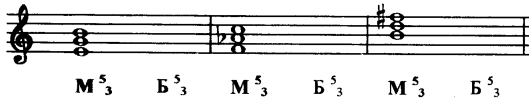 